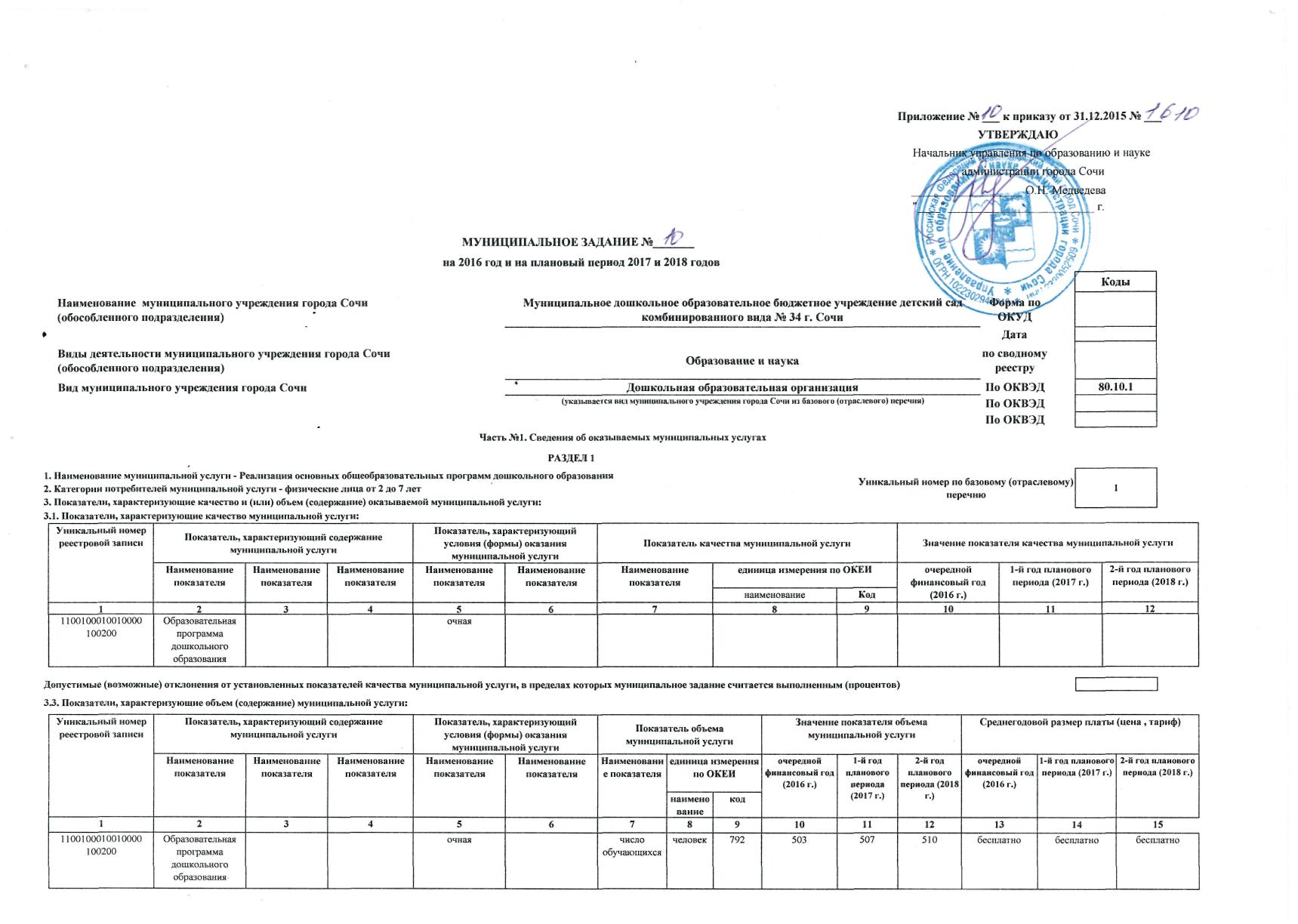 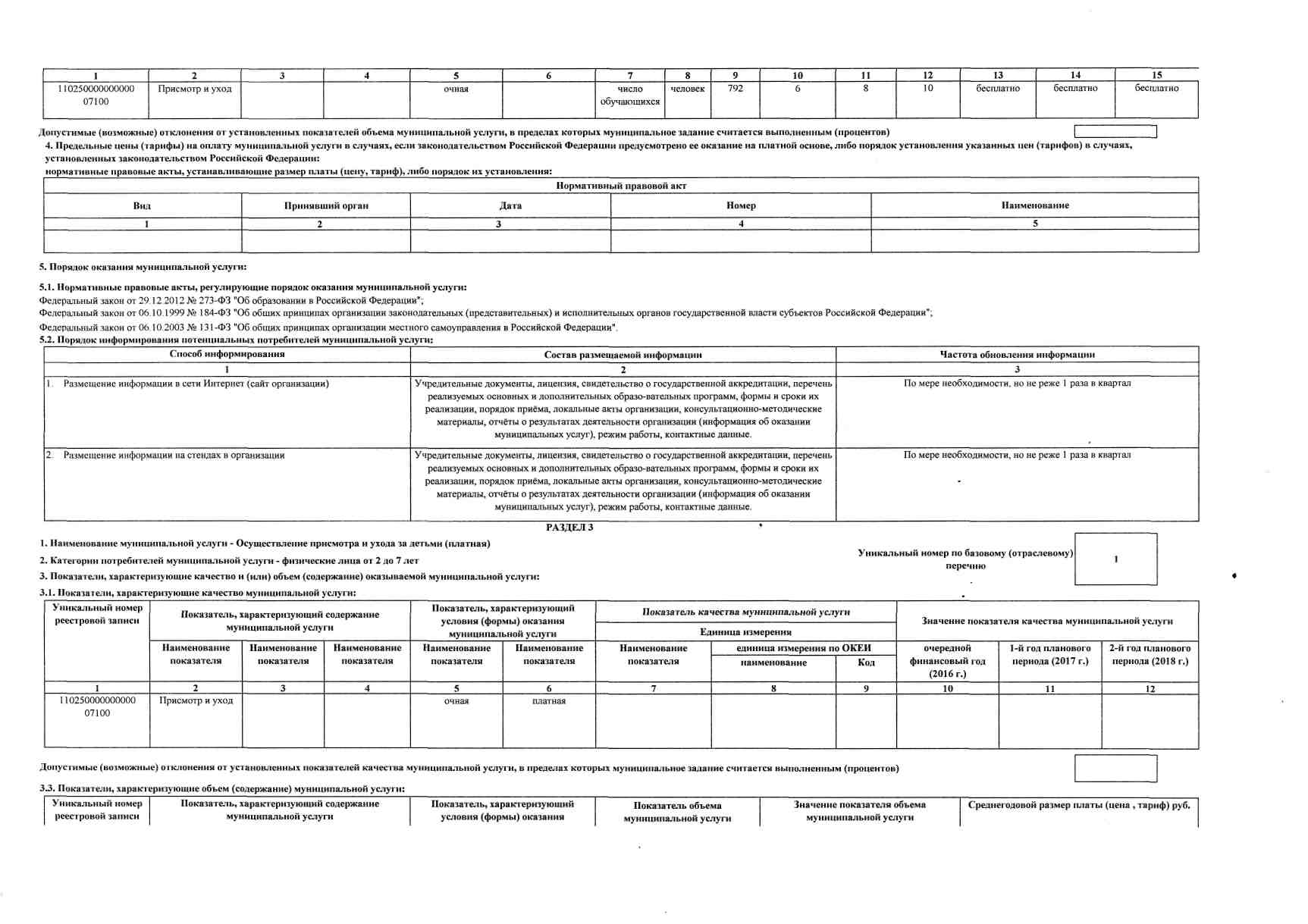 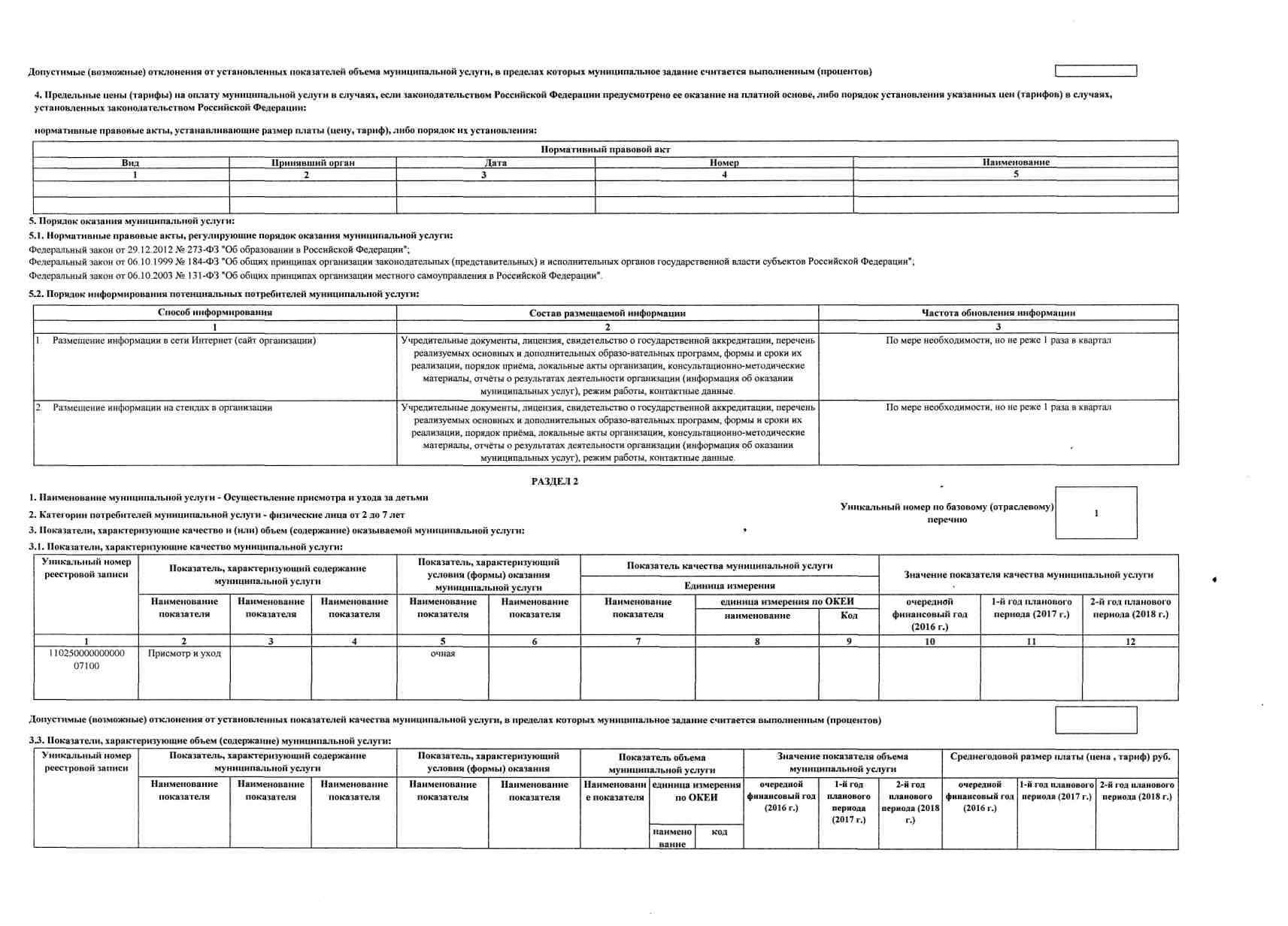 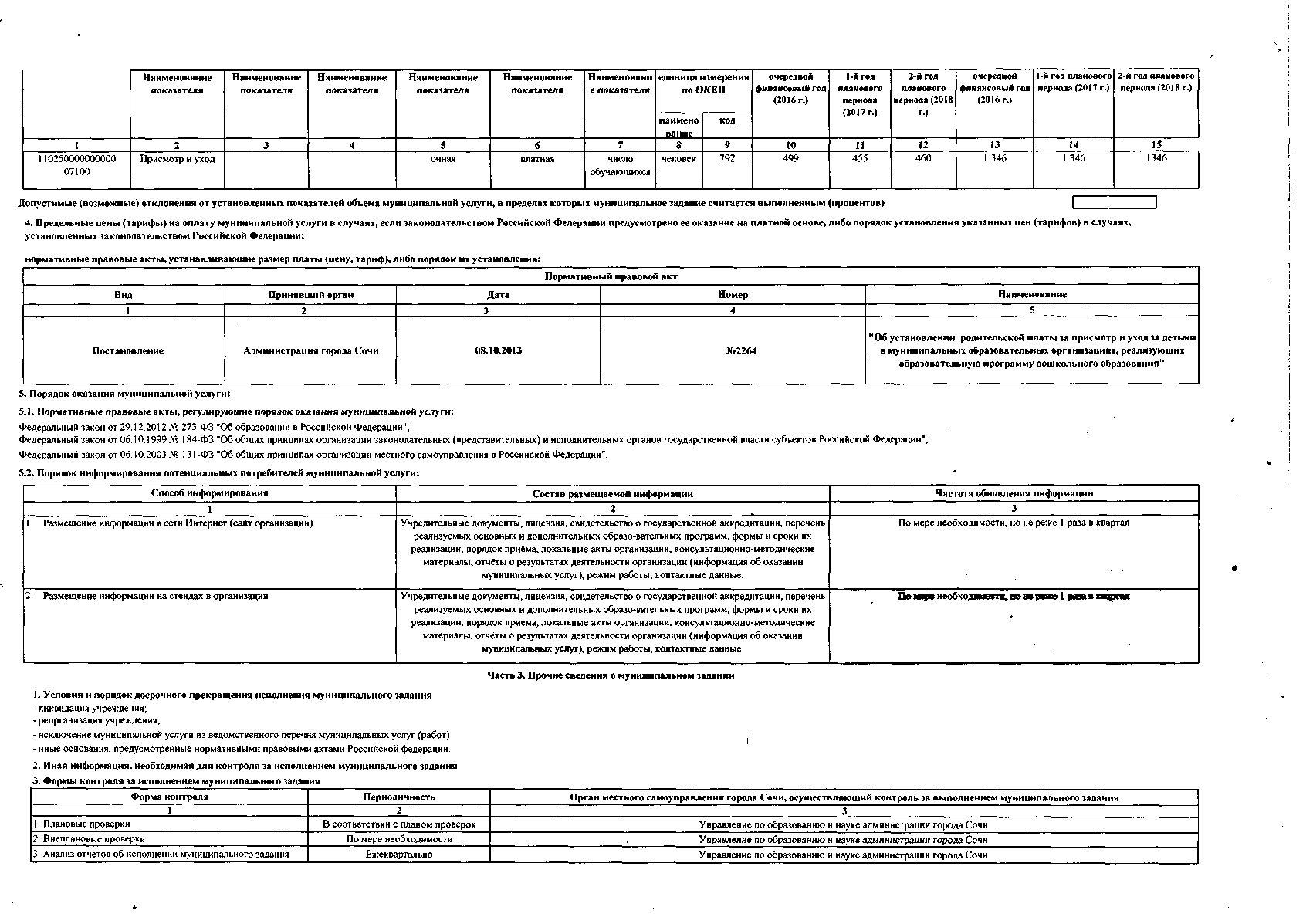 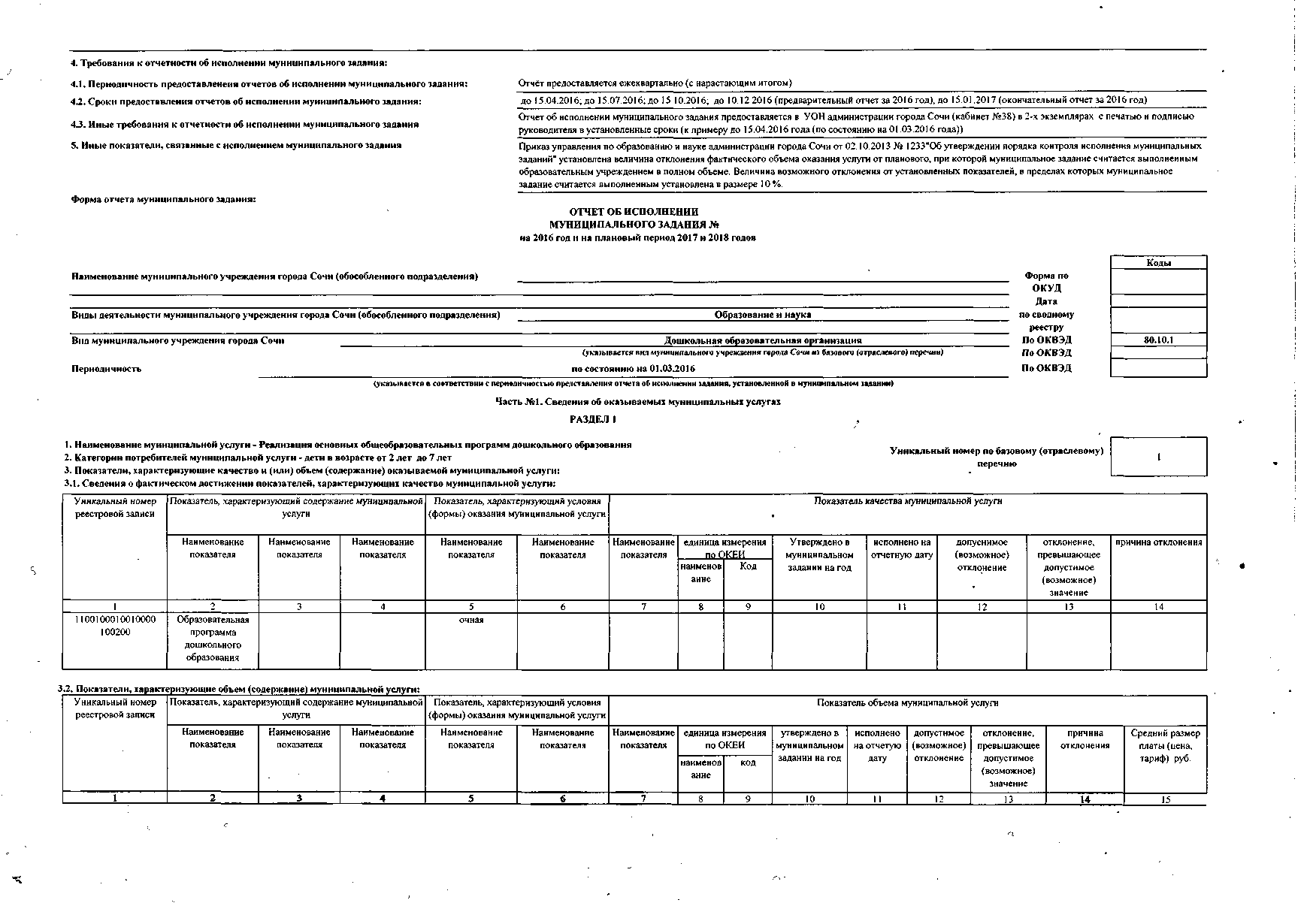 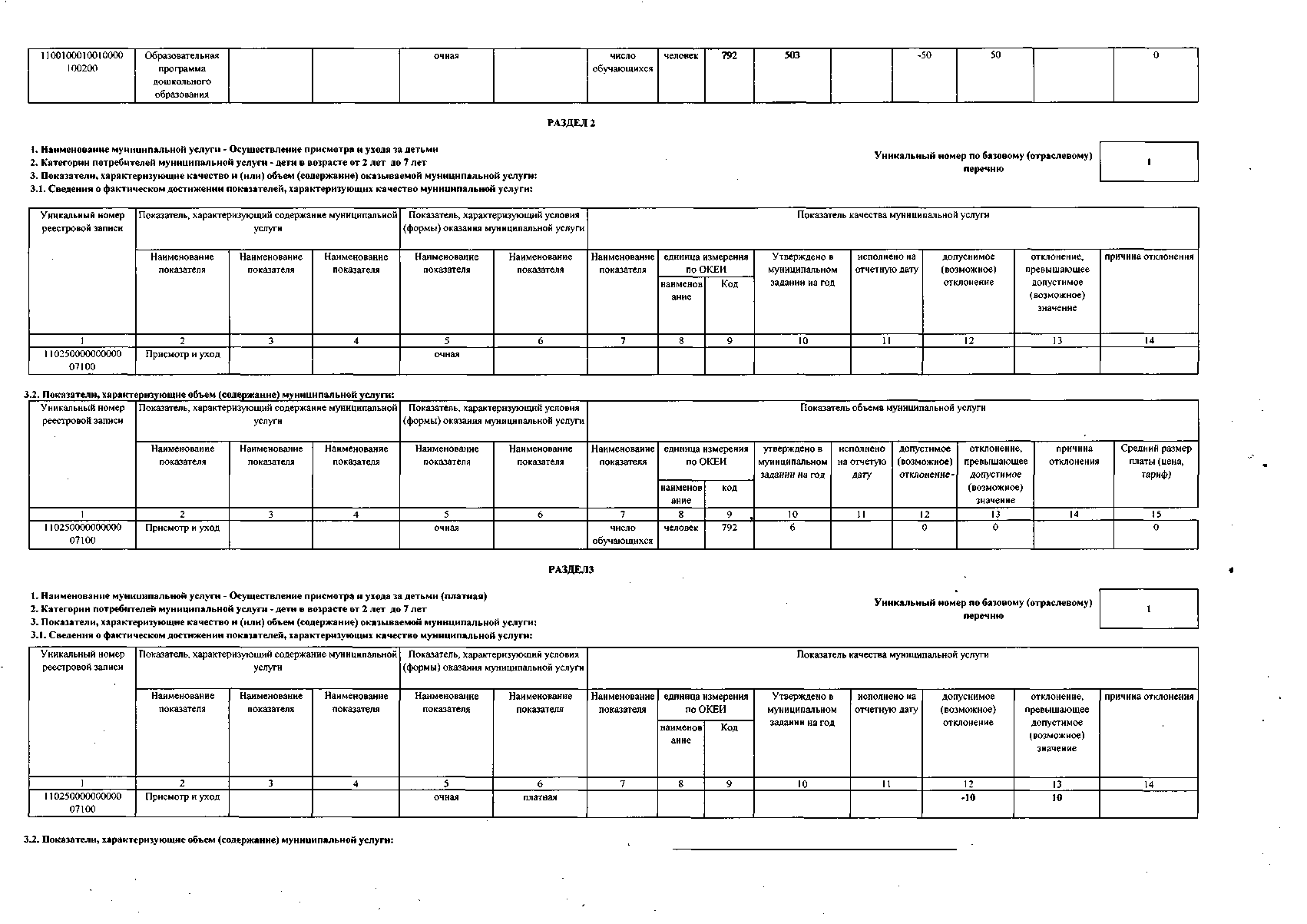 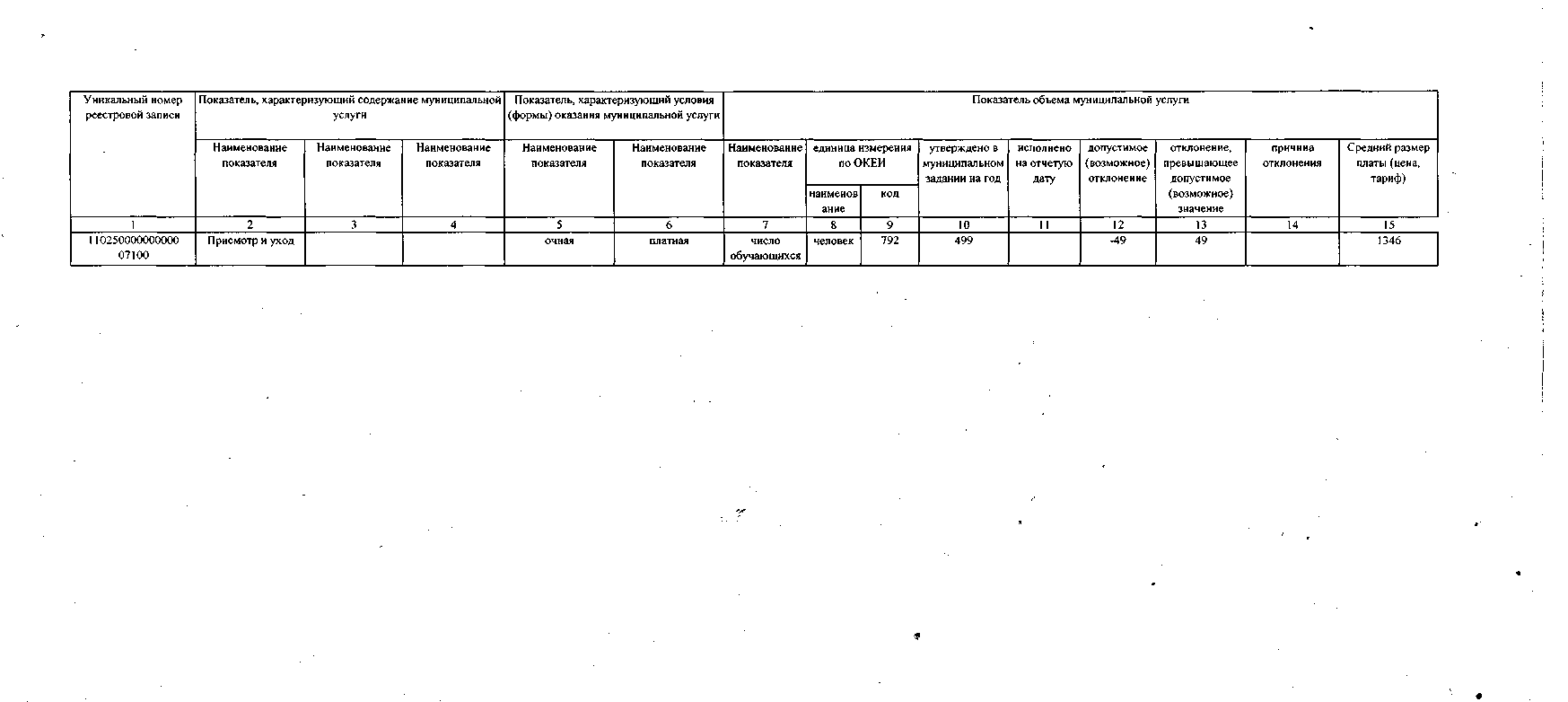 *%